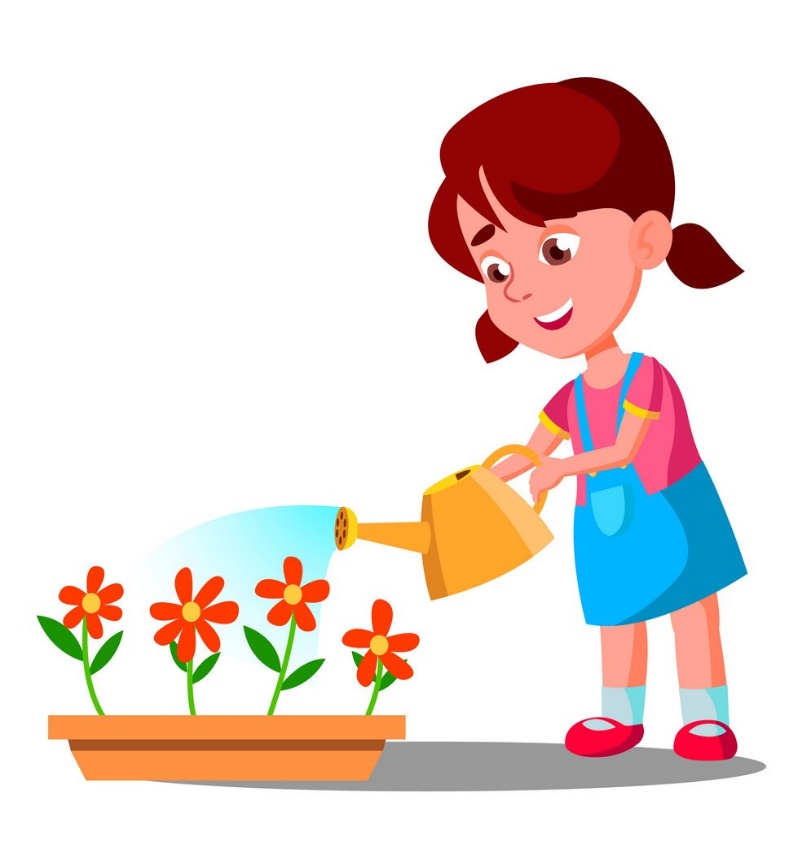 Это девочка.Девочка поливает цветы.                                  У нее один хвостик.У нее синие штаны.У нее красные сандалии.Девочка поливает из лейки.Лейка зеленая.Оля поливает пять цветов.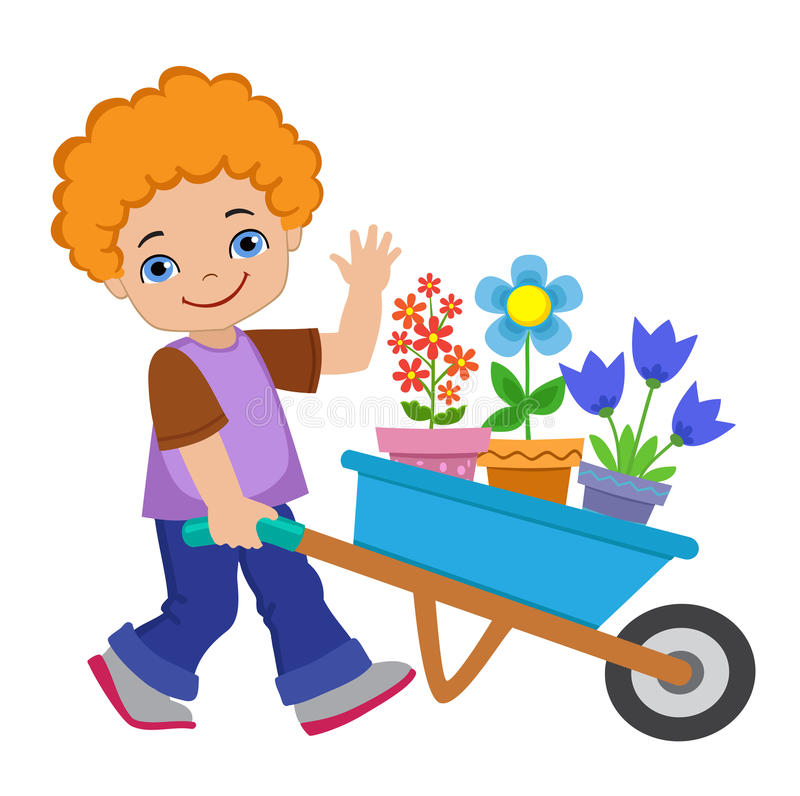 Это мальчик катается на велосипеде.Это девочка поливает цветы.Это мальчик везет цветы на тачке.Мальчик в красных брюках.У мальчика рыжие волосы.Тачка на двух колёсах.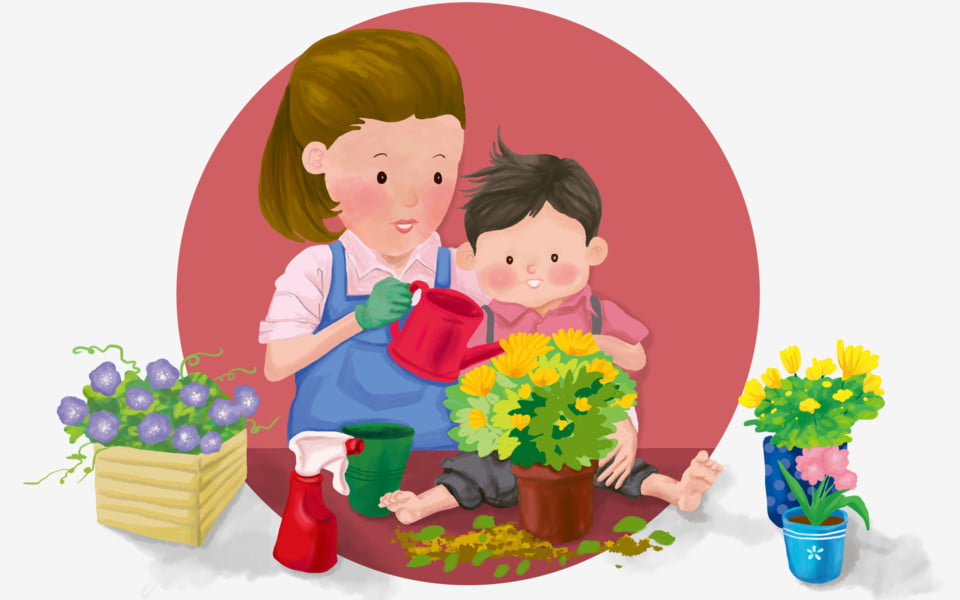 Папа с сыном играют.Папа и Маша Поливают цветы.Мама и сын сажают цветы.Мама в перчатках.Мальчик сидит.Мама и сын поливают красные цветы.Мама и сын поливают желтые цветы.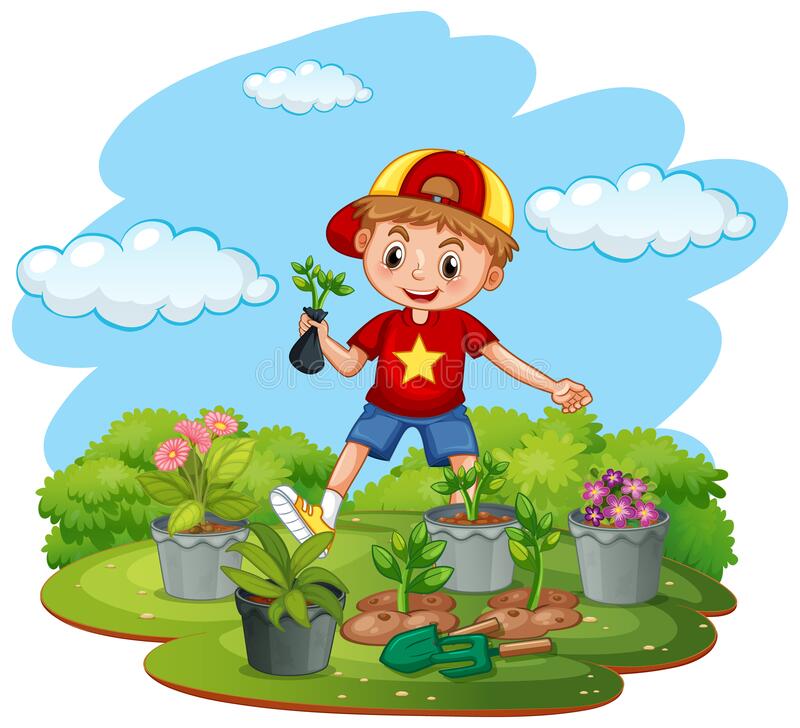 Мальчик играет в мяч.Девочка сажает цветы.На улице зима.Мальчик сажает цветы.У мальчика нет кепки.У мальчика на футболке не звездочка, а цветочек.На земле нет лопатки.Мальчик в кепке.